Руководителям органов управления образования муниципальных районов (городских округов)Уважаемые коллеги!28 апреля 2023 года в городе Пензе в рамках Концепции развития математического		образования		в	РФ		будет		проходить		дистанционная олимпиада по математике для обучающихся общеобразовательных школ 5-8 классов, по физике для обучающихся общеобразовательных школ 7-8 классов. Организаторами		проведения	дистанционной	олимпиады		выступают Министерство образования Пензенской области, ГАОУ ДПО «Институт регионального	развития	Пензенской	области»,		МБОУ	гимназия	№	44г. Пензы.Цель проведения олимпиады состоит в том, чтобы способствовать привлечению младших школьников к олимпиадному движению.Направляем вам Положение о проведении олимпиады (Приложение 1), и приглашаем к участию в дистанционной олимпиаде по математике и физике обучающихся 5-8 классов Пензенской области.Данную информацию просим довести до сведения подведомственных образовательных организаций.Заявки на участие в дистанционной олимпиаде просим направлять по адресу: arhimed_olimp@mail.ru до 17.00 27 апреля 2023 года (Приложение 2 в XL).Приложения 1: на 2 л., в 1 экз. Приложение 2: в электронном виде.Ректор	         Г.Н. Белорыбкин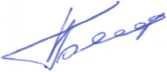 Н.Н. Сутягина 89085227050Приложение 1Положение о дистанционной олимпиаде по математике и физике «Школа Архимеда»Общие положенияДистанционная олимпиада по математике и физике для обучающихся 5-8 классов Пензенской области (далее - Олимпиада) проводится в два этапа апрель и ноябрь в рамках реализации Концепции развития математического образования в РФ и образовательной технологии«Школа Архимеда».Олимпиаду проводит Министерство образования Пензенской области, ГАОУ ДПО «Институт регионального развития Пензенской области», МБОУ гимназия № 44 г. Пензы.Дистанционная олимпиада является заочным мероприятием для учеников и педагогов общеобразовательных организаций Пензенской области.Настоящее положение определяет порядок организации и проведения Олимпиады по математике и физике, их организационно- методическое сопровождение, определение победителей.Цель ОлимпиадыПоддержка одаренных учеников и привлечение младших школьников к олимпиадному движению.Задачи Олимпиадыразвитие интереса к математике и физике;пропаганда практико-ориентированных математических знаний;формирование активной жизненной позиции школьников;создание условий для раскрытия творческого потенциала учащихся;воспитание средствами математики и физики культуры личности, отношения к математике и физике как к части общечеловеческой культуры через знакомство с историей развития математики и физики, эволюцией математических идей;активизация внеклассной и внешкольной работы по математике и физике;демонстрация возможностей использования информационных технологий в школьном математическом и физическом образовании.Участники ОлимпиадыПринять участие в Олимпиаде могут обучающиеся 5 – 8 классов общеобразовательных организаций Пензенской области.Организация и проведение ОлимпиадыРуководство проведением Олимпиады осуществляет оргкомитет, который формируется из преподавателей вузов, учителей школ и сотрудников ГАОУ ДПО ИРР ПО.Участникам Олимпиады необходимо до 27 апреля текущего года прислать заявку (Приложение 2 в XL) на электронный адрес arhimed_olimp@mail.ruКонкурс проводится в 3 этапа:I этап: 21 апреля – 27 апреля 2023 года – регистрация участников олимпиады, подача заявок на электронный адрес arhimed_olimp@mail.ru;этап: 28 апреля 2023 года – выполнение заданий олимпиады.Обучающиеся 5-8 классов выполняют олимпиаду в режиме online. Для этого в день проведения олимпиады необходимо перейти по ссылке, размещенной в разделе Школа Архимеда на сайте МБОУ гимназии № 44 (ссылка будет доступна только 28 апреля с 8.00 до 15.00). При заполнении формы ученики должны указать тот адрес электронной почты, на который они хотят получить свой результат (можно указать адрес учителя).Время выполнения заданий 4 часа.этап: 29 апреля – 20 мая 2023 года – подведение итогов.Победители дистанционной олимпиады будут отмечены дипломами.Итоги Олимпиады будут опубликованы на сайте МБОУ гимназии № 44 г. Пензы.